Министерство образования и науки Российской ФедерацииФЕДЕРАЛЬНОЕ ГОСУДАРСТВЕННОЕ БЮДЖЕТНОЕ ОБРАЗОВАТЕЛЬНОЕ УЧРЕЖДЕНИЕ ВЫСШЕГО ОБРАЗОВАНИЯ«Российский государственный педагогический университет им. А. И. Герцена»Институт психологии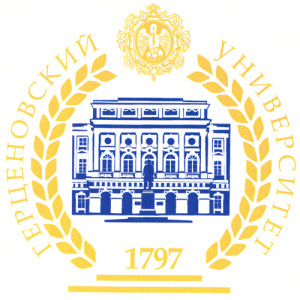 Информационное письмоУважаемые коллеги!Приглашаем Вас принять участие  в I-ой Международной научно-практической конференциистудентов, аспирантов и молодых учёных«Актуальные  проблемы человека в  инновационных условиях современного образования и науки»Конференция состоится 12 апреля 2017 года по адресу: г. Санкт-Петербург, наб.р. Мойки, д. 48, к. 4,  клуб Университета, Голубой зал – Пленарное заседание;   к. 11,  Институт психологии – секционные заседания, круглые столы. К  участию в Конференции приглашаются:  студенты, магистранты,  аспиранты, молодые ученые и преподаватели  вузов.Основные направления  Конференции Психологические проблемы развития, образования и  безопасности человека.Интегративные исследования  в психологии человека.Проблемы психологии профессиональной деятельности в условиях информационного общества. Культурно-исторические факторы трансформации феноменов поведения в норме и при патологии. Исследования отклоняющегося поведения современных детей и подростков, психологическая,   социально-педагогическая поддержка. Психологическая наука в России: академические центры и вузы (XIX-начало XXв.в.)Психологические научные школы в истории Герценовского университетаКруглый стол: Научные исследования обучающихся: проблемы методологии исследований     Оргкомитет конференции:Председатель:Семикин Виктор Васильевич, д. психол. н., профессор, зав. кафедрой психологии развития и образования института психологии РГПУ им. А. И. Герцена, г. Санкт-ПетербургСопредседатели:Игнатенко Марина Степановна, к.психол. н., доцент кафедры психологии развития и образования института психологии РГПУ им. А.И. Герцена, г. Санкт-ПетербургЧлены оргкомитета: Королева Наталья Николаевна, д. психол. н., профессор, зав. кафедрой психологии профессиональной деятельности института психологии РГПУ им. А. И. Герцена, г. Санкт-Петербург Коржова Елена Юрьевна, д. психол. н., профессор, зав. кафедрой психологии человека института психологии РГПУ им. А.И. Герцена, г. Санкт-ПетербургАлехин Анатолий Николаевич, д. мед. н., профессор  кафедры клинической психологии и психологической помощи института  психологии РГПУ им. А.И. Герцена, г. Санкт-Петербург Фленина Татьяна Александровна, заместитель председателя СМУС РГПУ им. А. И. Герцена, начальник отдела организации и сопровождения    научно- исследовательской деятельности управления научных исследований РГПУ им. А.И. Герцена, г. Санкт-ПетербургСеменова Мария Маратовна, студент магистратуры, ведущий эксперт отдела интеллектуальной собственности управления научных исследований РГПУ им. А.И. Герцена, г. Санкт-ПетербургТузова Александра Сергеевна, студент магистратуры, заместитель председателя СНО института психологии, руководитель Клуба молодого исследователя истории психологической науки и психологического образования РГПУ им. А. И. Герцена Для участия в конференции необходимо представить в   Оргкомитет следующую    информацию по адресу:   E-mail: scienceppf@gmail.com до 07.04. 2017 г:Заявку  (Приложение 1). Также заявку можно заполнить в Интернете  на портале «Ломоносов»:https://lomonosov-msu.ru/rus/event/4314/Материалы для публикации  на электронном носителе (один экземпляр доклада), принимаются до 30.04.2017 г. Квитанция об оплате (файл с отсканированной квитанцией)  для тех, кто желает издать статью и получить сборник материалов конференции (квитанцию об оплате можно предъявить лично) -  (Приложение 2).   Для  победителя секционного заседания, занявшего I место,  публикация в сборнике бесплатно.Заполненные  ДОГОВОР  И  АКТ В ДВУХ ЭКЗЕМПЛЯРАХ  – (Приложение 3; Приложение 4)Требования к оформлению материалов Материалы для публикации объемом от 1 до 5 страниц (до 9 000 знаков) будут приниматься до 20.04.2017 года. - объем от 1 до 5 страниц А4; - формат MS Word с расширением *.rtf; с расширением doc. для Word 95, 97 и далее- шрифт TimesNewRoman, размер шрифта – 14, интервал – одинарный;- размер верхнего, правого, левого полей – 25 мм, нижнего - 30 мм; абзацный отступ – 1,25 см, без переносов, выравнивание текста – по ширине. Между абзацами нет пропуска строки-номер УДК- инициалы и фамилия автора(ов), форматирование справа, без абзацного отступа;- на следующей строке: страна, город, организация - курсивом, полужирный курсив,  форматирование справа; - на следующей строке название статьи – Строчными (как в предложении) буквами, полужирным шрифтом, форматирование по центру, без абзацного отступа- через строку ниже ставится ссылка на грант, если в тезисах отражены результаты исследований, поддержанных научными фондами - курсивом, форматирование по центру без абзацного отступа; - через строку - аннотация курсивом (от 100 до 200 слов) на русском и английском языке (ОБЯЗАТЕЛЬНО);- через строку - ключевые слова курсивом (не более 10) на русском и английском языке;- далее через строку следует основной текст;- выделения в тексте — курсивом и полужирным шрифтом;- ссылки на литературу оформляются следующим образом: в тексте в квадратных скобках указывается порядковый номер источника из списка литературы. Ссылки в тексте оформляются в виде [n1], [n1, n2, …], где n1, n2 — номера источников в списке литературы;- список литературы печатается после основного текста через строку 12 шрифтом, оформляется в алфавитном порядке по фамилии автора, сначала русскоязычная литература, затем иностранная, далее интернет-сайты;- рисунки, фотографии, схемы и таблицы должны быть хорошего качества, читаемые, можно – цветные, с хорошим контрастом в авторской редакции, размещенные в тексте и привязанные к нужному в тексте месту;Пример оформления статьи:УДКИ. И. ИвановРГПУ им. А. И. ГерценаНазвание статьиАннотация: Текст, текст, текст, текст, текст, текст, текст, текст, текст, текст, текст, текст, текст.Ключевые слова: слова, слова, слова, слова, слова, слова.Abstract: Text, text, text, text, text, text, text, text, text, text, text, text, text, text, text, text, text, text, text, text, text, text.Keywords: words, words, words, words, words, words, words, words.Текст, текст, текст, текст, текст, текст, текст, текст, текст, текст, текст, текст, текст, текст, текст, текст, текст, текст, текст, текст [5]. Текст, текст, текст, текст, текст, текст, текст.…………… Список литературы1. Кузнецова А.С., Лузянина М.С. Отдых в системе ценностей трудящегося человека // Вестн. Моск. ун-та. Сер. 14. Психология. 2014. № 2. С. 16-30.2. Розин В. М. Психология: наука и практика: Учеб пособие. – М.: Омега, 2005. – 544 с.Веб-источникиЕрмолаева Ж.Е., Лапухова О.В., Герасимова И.Н. Инфографика как способ визуализации учебной информации // Концепт. 2014. N 11 (ноябрь). URL: http://e-koncept.ru/2014/14302.htm (дата обращения: 03.05.2016).Внимание! С 2014 года сборник материалов конференции внесен в базу РИНЦ (Российский индекс научного цитирования), просим обратить внимание на оформление и качественное содержание предоставляемых статей.Сборник материалов будет отредактирован и издан после проведения Конференции с последующей рассылкой авторам.Организационный взнос:Участие в конференции  – бесплатноеДля победителей секционных заседаний (I место) - публикация   бесплатно.Публикация материалов с получением сборника  (очное или  заочное) –  1200 рублей,  включая НДС –  183 руб.  05 коп. (Договор и акт заполняются в двух экземплярах и представлены ниже в данном информационном письме)Адрес оргкомитета конференции: 191186, СПБ, наб. р. Мойки, д.48, корпус 11, ауд.29., Российский государственный педагогический университет им. А. И. Герцена, Институт психологии.Контактный телефон: 8 (812) 315-07-25факс: 8 (812) 571-92-95 E-mail:   scienceppf@gmail.comДополнительная информация о Конференции  размещена на сайте Совета СНО   http://www.sno-ppf.ru/РГПУ  им. А.И.Герцена http://www.herzen.spb.ru   ПРИЛОЖЕНИЕ 1ЗАЯВКАна участие в КонференцииПРИЛОЖЕНИЕ 2Уважаемые коллеги!  Оплату производите, используя только эту квитанцию(ФИО полностью и печатными буквами)ДОГОВОР №         /__                              об участии в конференцииг. Санкт-Петербург                                                                                                  «    »                   2017 г.Федеральное государственное бюджетное образовательное учреждение высшего образования «Российский государственный педагогический университет им. А. И. Герцена», в лице и.о. проректора по научной работе и информатизации Пучкова Михаила Юрьевича, именуемый в дальнейшем "ИСПОЛНИТЕЛЬ", действующий на основании УСТАВА и приказа     № 7606  от 01.11.2016г., с одной стороны и, _____________________________________________________________________________________________________________________________именуемый в дальнейшем "ЗАКАЗЧИК", с другой стороны, заключили настоящий Договор о нижеследующем:ПРЕДМЕТ ДОГОВОРА "ИСПОЛНИТЕЛЬ" обеспечивает организацию и проведение Международной  научно-практической  конференции «Актуальные проблемы человека  в инновационных условиях современного образования и науки»  (ФССО-05)» ОБЯЗАННОСТИ СТОРОН2.1.«ИСПОЛНИТЕЛЬ» обязуется:Провести конференцию в сроки   12 апреля 2017 года.г.После проведения конференции выдать счет-фактуру, акт о выполненной работе,        раздаточный материал.2.2.«ЗАКАЗЧИК» обязуется:Оплатить оказываемые услуги в соответствии с пунктом 3 настоящего договора. 	СТОИМОСТЬ УСЛУГ И ПОРЯДОК РАСЧЕТОВ Участие в конференции "ЗАКАЗЧИК" оплачивает на условиях 100% предоплаты. Стоимость услуг по данному договору составляет   1200   рублей, включая НДС в размере  183 руб.05 коп. ь 36 74 (4. ОСОБЫЕ УСЛОВИЯ	В случае расторжения “ЗАКАЗЧИКОМ” Договора до начала конференции "ИСПОЛНИТЕЛЬ" удерживает 25%  внесенной платы  по Договору (фактически понесенные расходы). СРОК ДЕЙСТВИЯ ДОГОВОРА Договор вступает в силу с момента подписания и действует по «31»  декабря   2017 г. и считается выполненным, если в течение 10 дней по окончании срока действия Договора стороны не предъявили друг другу в установленном порядке претензий. РЕКВИЗИТЫ СТОРОН:АКТ сдачи-приемки оказанных услуг по договору № _____ /____ от                      2017 г. Мы, нижеподписавшиеся, представитель «ИСПОЛНИТЕЛЯ» и.о. проректора по научной работе и информатизации РГПУ им. А. И. Герцена Пучков Михаил Юрьевич, и представитель «ЗАКАЗЧИКА»  ______________________________________________________________________________________ составили настоящий акт о том, что услуга оказана в полном объеме в соответствии с договором.              По настоящему акту стоимость работ составила  1200  рублей, включая НДС    183  руб.05 коп.Фамилия Имя Отчество (полностью) ВУЗ (полное название)ФакультетСтудент (бакалавриат, магистратура, специалитет), курс обученияАспирант, докторантПреподаватель (ученая степень, ученое звание)Название докладаНаправление  Форма участия:очно - участие с публикацией,  заочно- публикация материалов без участияНеобходимые технические ресурсы: аппаратура для мультимедийной презентации, другое оборудование (укажите)Контактный телефон (мобильный)Почтовый адрес с указанием индекса (для рассылки)E-mailСроки пребыванияПотребность в гостиницеВыбрать  из предложенных:трех, двух, одноместный  номер Категории:Люкс,  полу-люкс,  стандартныйСтоимость одного места от 1100 руб.ДАНЕТФорма ПД-4ИНН  7808027849    КПП 784001001     ОКТМО 40909000000    Наименование получателя: УФК по г. Санкт-Петербургу(РГПУ им. А. И. Герцена  л/с 20726U76910) р/с 40501810300002000001в Северо-Западное ГУ Банка России БИК  044030001ФИО__________________________________________________________________Адрес:______________________________________________________________Наименование платежа                                 Период оплаты                     Сумма (в руб.,коп.) КБК 00000000000000000130                                                                          1200,00Платные доп. образовательные услуги                                         НДС в т.ч. 183.05.Оплата  участия в международной научно-практической  конференции «Актуальные проблемы человека  в инновационных условиях современного образования и науки» ……                                                                                                                         С условиями приема банком суммы, указанной  в платежном документе, ознакомлен и согласен ___________________         “____”     2017г.                                       (подпись плательщика)                             Выдал ________________________                                                                       ИЗВЕЩЕНИЕ                                                                        КассирИНН  7808027849    КПП 784001001     ОКТМО 40909000000   Наименование получателя: УФК по Санкт-Петербургу(РГПУ им. А. И. Герцена  л/с  20726U76910) р/с 40501810300002000001в Северо-Западное ГУ Банка России БИК  044030001ФИО__________________________________________________________________Адрес:______________________________________________________________Наименование  платежа                                 Период оплаты                    Сумма (в руб.,коп.)_КБК 00000000000000000130                                                                     1200,00         Платные  доп. образовательные услуги                                        НДС в т.ч. 183.05Оплата  участия в международной научно-практической  конференции «Актуальные проблемы человека  в инновационных условиях современного образования и науки» ….С условиями приема банком суммы, указанной  в платежном документе, ознакомлен и согласен ___________________         “____”        2017г.                                       (подпись плательщика)                             Выдал_________________________                                                                КВИТАНЦИЯ                                                                                      Кассир«ИСПОЛНИТЕЛЬ»                                                             РГПУ им. А. И. Герцена, 191186, СПб, наб. р. Мойки, 48, ИНН 7808027849 КПП 784001001  УФК по г. Санкт-Петербургу (РГПУ им. А. И. Герцена,  л/с 20726U76910) в Северо-Западное ГУ Банка Россиир/с, 40 501 810 300 002 000 001ОКТМО 40909000000, БИК 044 030 001(00000000000000000130) Платные дополнительные образовательные услугиИ.о. проректора по научной работе и информатизацииРГПУ им. А. И. Герцена_______________________  М.Ю. Пучков       В.П. «ЗАКАЗЧИК»паспортные данные, с указанием регистрацииПодпись                               /ФИО/_______________________________ «ИСПОЛНИТЕЛЬ»                                                             РГПУ им. А. И. Герцена, 191186, СПб, наб. р. Мойки, 48, ИНН 7808027849 КПП 784001001  УФК по г. Санкт-Петербургу (РГПУ им. А. И. Герцена,  л/с 20726U76910) в Северо-Западное ГУ Банка Россиир/с, 40 501 810 300 002 000 001ОКТМО 40909000000, БИК 044 030 001(00000000000000000130)Платные дополнительныеобразовательные услугиИ. о. проректора по научной работе и информатизацииРГПУ им. А. И. Герцена_______________________  М.Ю. Пучков       В.П. Соломин«ЗАКАЗЧИК»    паспортные данные, с указанием    регистрацииПодпись                               /ФИО/_______________________________